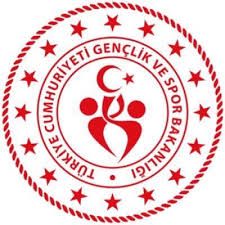 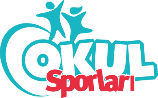 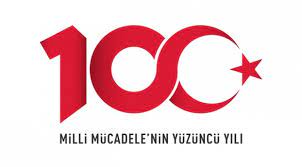 EK-32023-2024 EĞİTİM ÖĞRETİM DÖNEMİ…………………   İLÇESİ İLKOKULLAR FİZİKSEL ETKİNLİKLER (İFET)SONUÇ FORMUORGANİZASYONUN YAPILDIĞI YER	:TARİH					:																				        …./…../2024					                          GENÇLİK  VE SPOR İLÇE MÜDÜRÜSINIFKATILAN OKUL SAYISIKATILAN ÖĞRENCİ SAYISIKATILAN ÖĞRENCİ SAYISIİLÇEDE DERECEYE GİREN  OKUL ADLARIİLÇEDE DERECEYE GİREN  OKUL ADLARISINIFKATILAN OKUL SAYISIKIZERKEKİLÇEDE DERECEYE GİREN  OKUL ADLARIİLÇEDE DERECEYE GİREN  OKUL ADLARI1.SINIFLAR11.SINIFLAR21.SINIFLAR32.SINIFLAR12.SINIFLAR22.SINIFLAR33.SINIFLAR13.SINIFLAR23.SINIFLAR34.SINIFLAR14.SINIFLAR24.SINIFLAR3